MAT 9. RAZRED (torek, 14. 4. 2020)_skupina 1Rešitve nalog: SDZ (5. del), str. 118, 119/ 1, 2, 3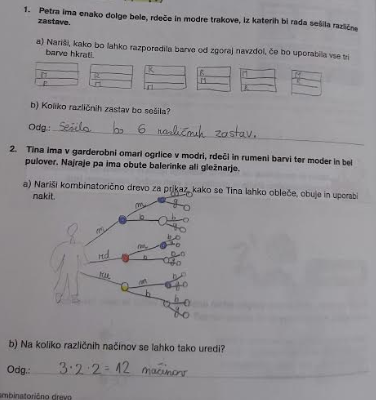 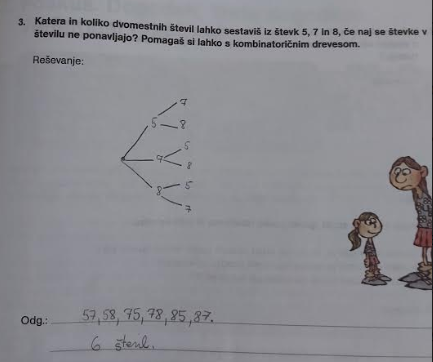 OBRAVNAVA NOVE UČNE SNOVI: POSKUS. DOGODEK. VRSTE DOGODKOV. VERJETNOST DOGODKA.V iučbeniku: https://eucbeniki.sio.si/mat9/927/index.html preberi, kaj je POSKUS, DOGODEK, IZID, DOGODEK in katere VRSTE DOGODKOV poznamo. Reši kakšno nalogo.V SDZ (5. del) je ta učna snov na str. 121 in 122.V zvezek si zapiši:POSKUS je dejanje, ki ga opravimo po natanko določenih navodilih. Vsak poskus ponuja različno število izidov.DOGODEK je pojav, ki je povezan z izidom poskusa. Lahko se zgodi ali pa tudi ne.FREKVENCA DOGODKA je število nastopov tega dogodka pri vseh poskusih.Reši nalogo v iučbeniku: https://eucbeniki.sio.si/mat9/927/index1.html, pri kateri razlikuješ med poskusom in dogodkom.V zvezek si zapiši:VRSTE DOGODKOV:GOTOV dogodek – se zgodi pri vsaki ponovitvi poskusa,NEMOGOČ dogodek – se ne zgodi pri nobeni ponovitvi poskusa,SLUČAJEN dogodek – se pri poskusu zgodi ali pa ne.VERJETNOST DOGODKA je odvisna od tega, kako pogosto se opazovani dogodek zgodi pri velikem številu ponovitev istega poskusa.V SDZ (5. del) reši naslednje naloge: str. 124, 125/ 7, 8, 9